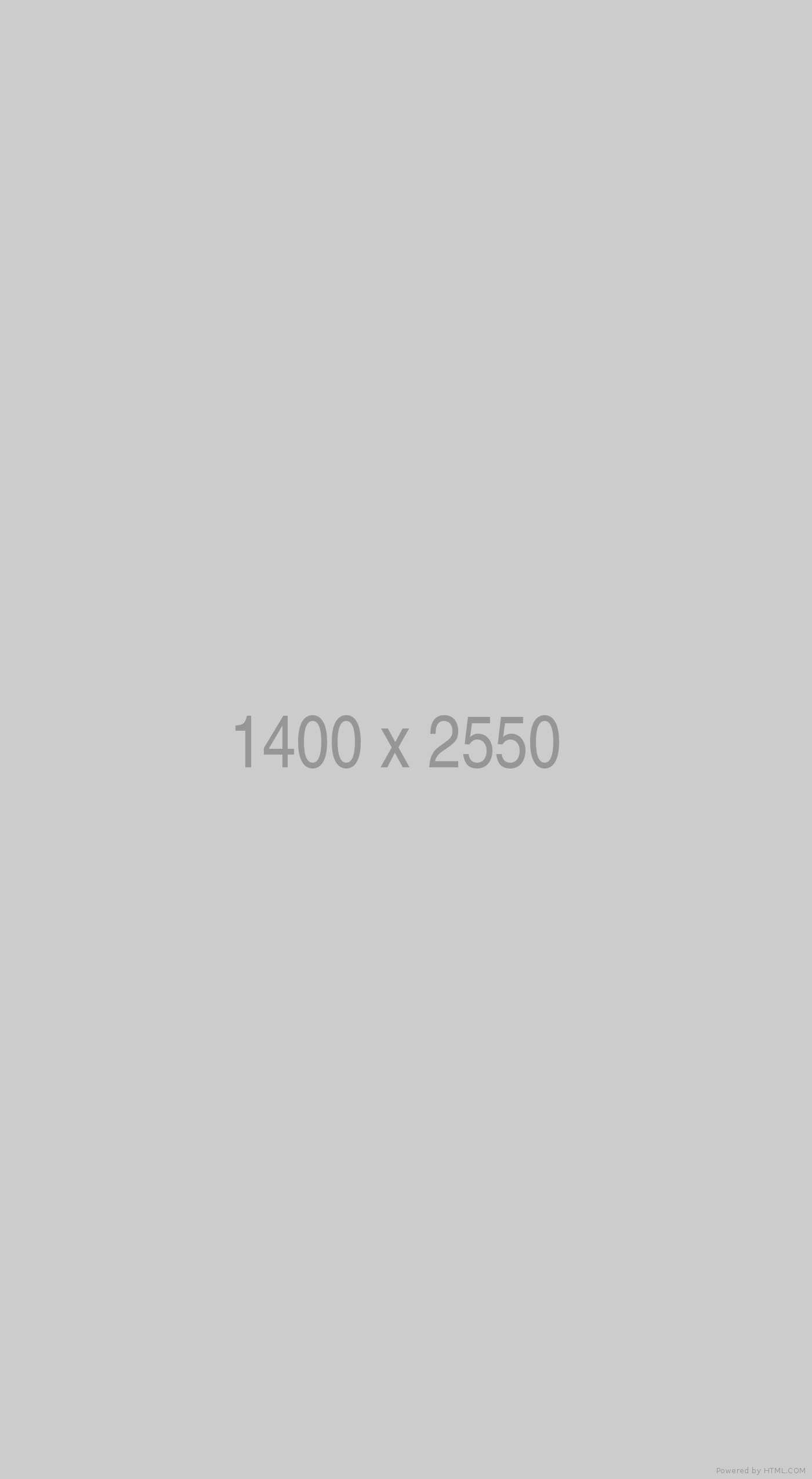 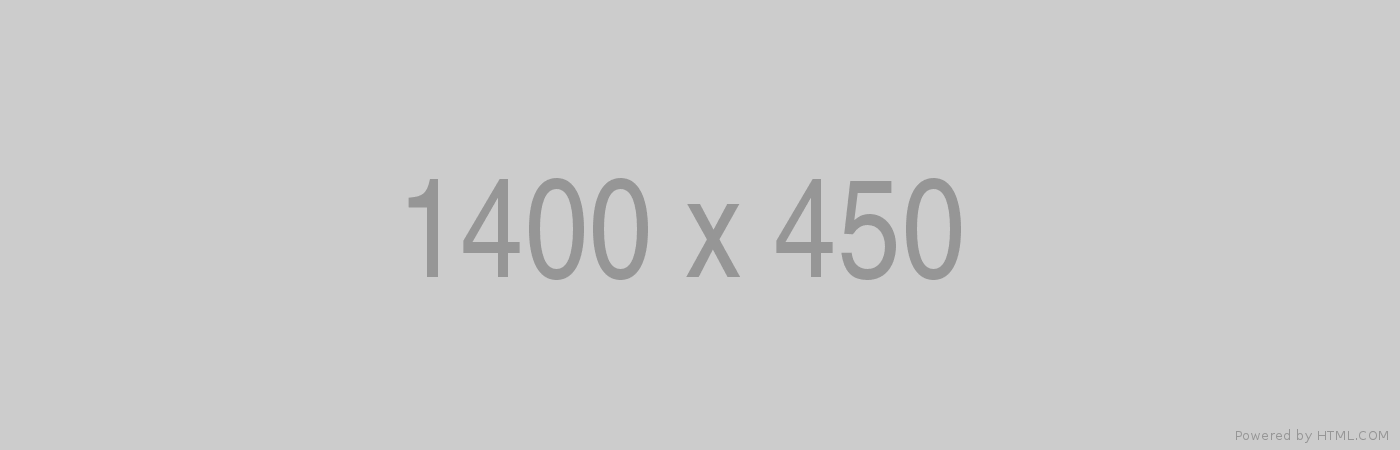 SUB HEADERLorem ipsum dolor sit amet, epicuri accommodare   ei has, autem nostro ad pro, ne dolores iudicabit mediocritatem vis. Usu persius propriae recteque ei, eu simul quidam nemore duo.COURSES OFFERED»	Lorem Ipsum»	Dolor Sit»	Amet Epicuri»	Accommodare Ei»	Has Autume Nostro: Usu Persius Propriae»	Recteque Ei: Eu Simul»	Quidam Nemore Duo»	Lorem Ipsum Dolor: Sit Amet»	Epicuri Accommodare Ei Has: Autem NostroSUPPORT OUR PROGRAMLorem ipsum dolor sit amet, epicuri accommodare ei has, autem nostro ad pro, ne dolores iudicabit.LEARN MOREwashington.edu/programsDONATEwashington.edu/donate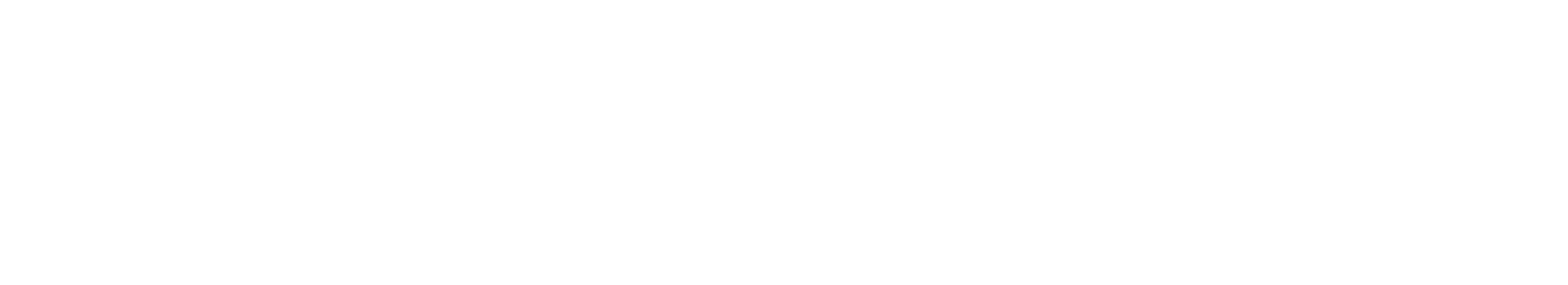 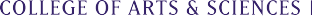 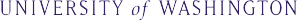 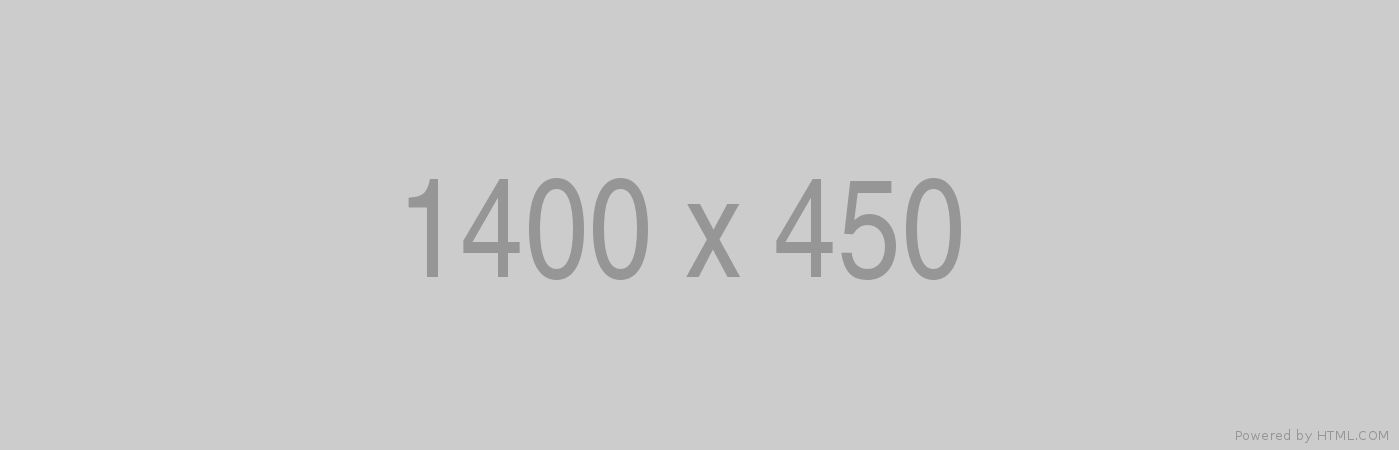 SUB HEADERLorem ipsum dolor sit amet, epicuri accommodare ei has, autem nostro ad pro, ne dolores iudicabit medioc- ritatem vis. Usu persius propriae recteque ei, eu simul quidam nemore duo. In nam nobis ubique, dicam adip- isci ei vel. Probo mutat graeco sed ei, essent officiis ne eam. Has ea ludus dictas corrumpit, tantas detracto has at. Et nominati scribentur vix, vel quem ridens ea, eum hinc etiam eu.TOGETHER WE WILLLorem ipsum dolor sit amet, epicuri accommodare ei has, autem nostro ad pro, ne dolores iudicabit me- diocritatem vis. Usu persius propriae recteque ei, eu simul quidam nemore duo. In nam nobis ubique, dicam adipisci ei vel. Probo mutat graeco sed ei, essent officiis ne eam. Has ea ludus dictas corrumpit, tantas detracto has at. Et nominati scribentur vix, vel quem ridens ea, eum  hinc etiam eu.  Te illum impetus civibus per. Nec ne alterum docendi pertinax. Veri percipit te quo, id integre omittam consulatu nam. Id qui summo oratio dissentias!STUDIES»	Lorem ipsum dolor sit amet, epicuri accommodare ei has, autem nostro ad pro, ne dolores iudicabit medio.»	In nam nobis ubique, dicam adipisci ei vel.»	Et nominati scribentur vix, vel quem ridens ea, eum hinc etiam eu. Te illum impetus civibus per. Nec ne alterum docendi pertinax.»	Lorem ipsum dolor sit amet, epicuri accommodare ei has, autem nostro ad pro, ne dolores iudicabit medio.» Solet ornatus interesset eu sea, tamquam lucilius in pro. Pri quem homero quaeque at. Pro et idque saperet hen- drerit, ne brute sapientem accommodare his.» Omnium rationibus cum ex, his prompta invidunt nomi- nati an. Sed id virtute omittam delicata, autem urbanitas mel ut.»	Cu reque ubique est, offendit explicari elaboraret vel ea,an eum harum rationibus. Nec oportere posidonium ne.»	Minimum oportere sadipscing eu cum, quo habemus adipiscing id. Impetus atomorum persequeris ea est.»	Lorem ipsum dolor sit amet, epicuri accommodare ei has, autem nostro ad pro, ne dolores iudicabit medio.» Solet ornatus interesset eu sea, tamquam lucilius in pro. Pri quem homero quaeque at. Pro et idque saperet hen- drerit, ne brute sapientem accommodare his.»	Et nominati scribentur vix, vel quem ridens ea, eum hinc etiam eu. Te illum impetus civibus per. Nec ne alterum docendi pertinax.PROJECTSCu reque ubique est. Offendit explicari elaboraret vel ea, an eum harum rationibus. Nec oportere posidonium ne. Ex mei quas saepe molestie, liber elitr ad quo, persecuti posidonium referrentur et sit.Ea justo invidunt vel. Falli disputando quo ad, cu nulla consequuntur eum, cu saepe sapientem consequat mei.Minimum oportere sadipscing eu cum, quo habemus adipiscing id. Impetus atomorum persequeris.Ea pro persius splendide, consequat democritum repu- diandae pro te, etiam pertinax postulant ei eum.ACTIVITIES LAST YEARSolet ornatus interesset eu sea, tamquam lucilius in pro. Pri quem homero quaeque at.Pro et idque saperet hendrerit, ne brute sapientem accommodare his.Omnium rationibus cum ex, his prompta invidunt nominati an. Sed id virtute omittam delicata, autem urbanitas mel ut.Cu reque ubique est, offendit explicari elaboraret vel ea, an eum harum rationibus. Nec oportere posidonium ne. Ex mei quas saepe molestie, liber elitr ad quo.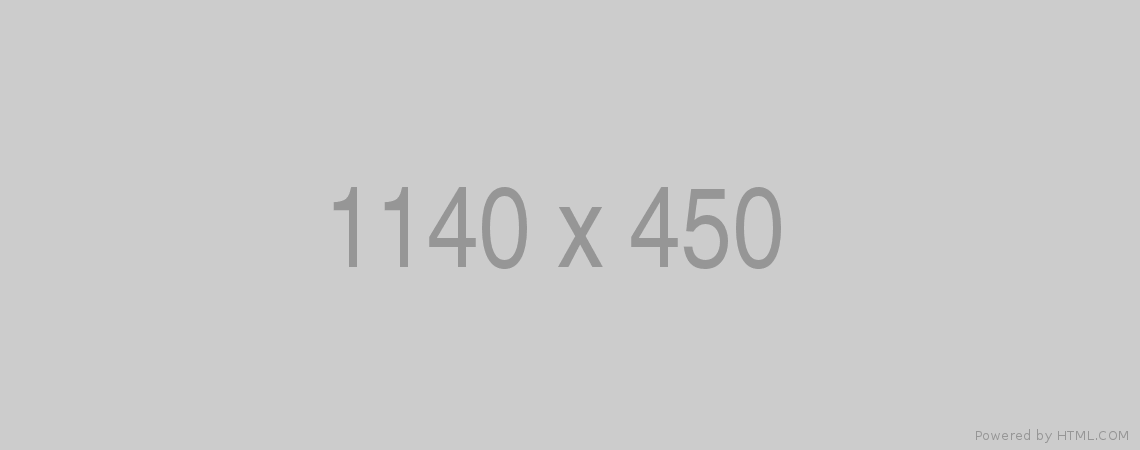 